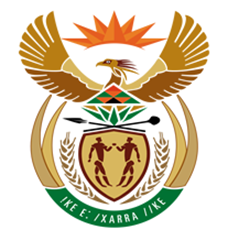 NATIONAL ASSEMBLYQUESTION FOR WRITTEN REPLYQUESTION NUMBER: 2620 [NW2925E]DATE OF PUBLICATION: 01 September 20172620.	Adv A de W Alberts (FF Plus) to ask the Minister of Finance:†(1)	How many loans the (a) Public Service Pension Fund and (b) Public Investment Corporation has awarded to (i) individuals and (ii) legal persons, including trusts, since 1 January 2000; (2)	with regard to each person and/or legal person to whom the loan has been awarded, what is the (a)(i) amount and (ii) basis of the loan, (b) what served as security for the loan, (c)(i) on which date was the loan awarded and (ii) what is the (aa) term and (bb) interest rate of the loan and (d) which amount of the loan has already been repaid in each case; (3)	(a) which of the loans will in all probability never be repaid, (b) what steps will be taken in respect of each one and (c) which loans will probably be converted into shares?								NW2925EREPLY: 	 As agreed with the honourable Member, the Public Investment Corporation (PIC) attached a list of the disclosure of its unlisted investments that was submitted to the Standing Committee on Finance (SCOF) during October 2016.  The PIC is in the process of updating this document to include information for the 2016/17 financial year and this will also be submitted to SCOF during November 2017, when the PIC is scheduled to appear before the Committee.  A copy of this document will be submitted to the Member.